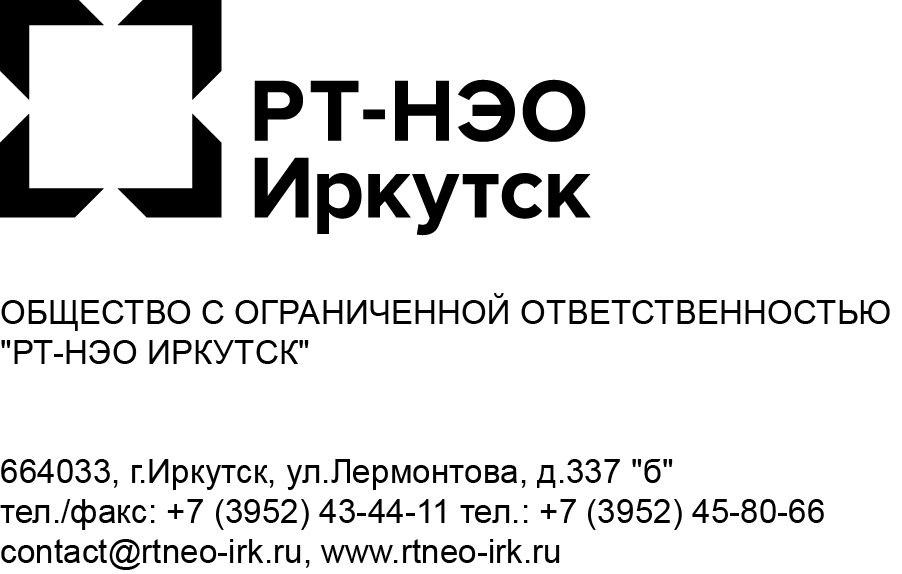 Юридическим лицам, имеющим в собственности контейнерные площадки, необходимо подать информацию о графике работы в выходные и праздничные дни до 22.12.23.«РТ-НЭО Иркутск» уведомляет юридические лица (в том числе все бюджетные, медицинские, образовательные учреждения), имеющие в собственности контейнерные площадки, о необходимости предоставить информацию о графике работы в период с 30.12.23 по 08.01.24 с целью исключения/не исключения из графика вывоза твердых коммунальных отходов в праздничные дни.Информацию можно предоставить любым удобным способом:на официальном бланке организации на почту contact@rtneo-irk.ruпозвонив на горячую линию регионального оператора по номеру 8 (3952) 43-44-11в личном кабинете на сайте регионального оператора.В случае непредоставления информации и невозможности вывоза ТКО в выходные дни региональный оператор будет вынужден произвести начисления юридическим лицам за понесенные затраты, вызванные “холостым” пробегом мусоровозов. Бюджетные, образовательные учреждения, не приславшие свой график работы, будут автоматически исключены из графика вывоза ТКО с 30.12.23 до 08.01.24.